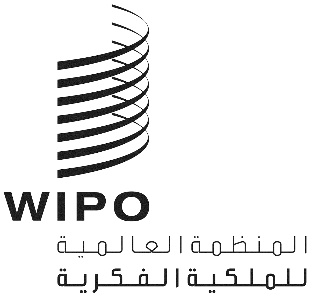 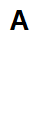 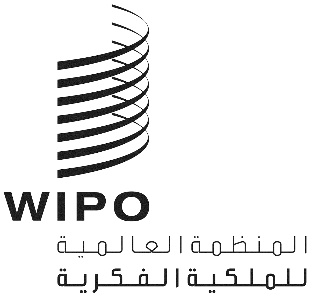 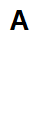 WIPO/GRTKF/IC/46/INF/3الأصل: بالإنكليزيةالتاريخ: 7 فبراير 2023اللجنة الحكومية الدولية المعنية بالملكية الفكرية والموارد الوراثية والمعارف التقليدية والفولكلورالدورة السادسة والأربعونجنيف، من 27 فبراير إلى 3 مارس 2023مشروع برنامج الدورة السادسة والأربعينوثيقة من إعداد الأمانةتنفيذاً لمقتضيات اللجنة الحكومية الدولية المعنية بالملكية الفكرية والموارد الوراثية والمعارف التقليدية والفولكلور ("اللجنة") بتعميم مشروع برنامج عمل مقترح، تحتوي هذه الوثيقة على مشروع برنامج العمل المقترح للدورة السادسة والأربعين للجنة. ولا يعدو مشروع هذا البرنامج كونه إرشادياً، على أن يحدد رئيس الدورة وأعضاؤها التنظيم الفعلي لعمل اللجنة وفقاً للنظام الداخلي للجنة.[نهاية الوثيقة]الأحد 26 فبراير 2023ابتداء من الساعة 10:00منتدى السكان الأصليين الاستشارييحضره ممثلون عن المنظمات التي تمثل الشوب الأصلية والمجتمعات المحلية. وهو ليس جلسة رسمية من جلسات اللجنة أو اجتماعاً رسمياً من اجتماعات الويبو، لكن تدعمه اللجنة وتيسره الأمانة.الاثنين 27 فبراير 202310:00 – 13:00البند 1:	افتتاح الدورةالبند 2:	اعتماد جدول الأعمالالوثيقة WIPO/GRTKF/IC/46/1 Prov. 2 والوثيقةWIPO/GRTKF/IC/46/INF/2 والوثيقةWIPO/GRTKF/IC/46/INF/3 البند 3:	اعتماد بعض المنظماتالوثيقة WIPO/GRTKF/IC/46/2البند 4:	مشاركة الجماعات الأصلية والمحليةصندوق التبرعاتالوثيقة WIPO/GRTKF/IC/46/3والوثيقةWIPO/GRTKF/IC/46/INF/4 والوثيقة WIPO/GRTKF/IC/46/INF/6تقرير حلقة عمل خبراء الشعوب الأصلية بشأن الملكية الفكرية والموارد الوراثية والمعارف التقليدية وأشكال التعبير الثقافي التقليديالوثيقة WIPO/GRTKF/IC/46/INF/9منبر الجماعات الأصلية والمحليةليس جزءاً رسمياً من دورة اللجنة، لكنه سيُذكر في تقريرهاالوثيقة WIPO/GRTKF/IC/46/INF/515.00 – 18.00البند 5:	تقرير عن فريق الخبراء المخصص المعني بالمعارف التقليدية وأشكال التعبير الثقافي التقليديالبند 6:	المعارف التقليدية/أشكال التعبير الثقافي التقليديالوثيقة WIPO/GRTKF/IC/46/4والوثيقة WIPO/GRTKF/IC/46/5والوثيقة WIPO/GRTKF/IC/46/6والوثيقة WIPO/GRTKF/IC/46/7والوثيقة WIPO/GRTKF/IC/46/8والوثيقة WIPO/GRTKF/IC/46/9والوثيقة WIPO/GRTKF/IC/46/10والوثيقة WIPO/GRTKF/IC/46/11والوثيقة WIPO/GRTKF/IC/46/12والوثيقة WIPO/GRTKF/IC/46/13والوثيقة WIPO/GRTKF/IC/46/14والوثيقة WIPO/GRTKF/IC/46/INF/7والوثيقة WIPO/GRTKF/IC/46/INF/8الثلاثاء 28 فبراير 202310:00 – 13:0015:00 – 18:00البند 6:	المعارف التقليدية/أشكال التعبير الثقافي التقليدي (تابع)البند 6:	المعارف التقليدية/أشكال التعبير الثقافي التقليدي (تابع)الأربعاء 1 مارس 202310:00 – 13:0015:00 – 18:00البند 6:	المعارف التقليدية/أشكال التعبير الثقافي التقليدي (تابع)البند 6:	المعارف التقليدية/أشكال التعبير الثقافي التقليدي (تابع)الخميس 2 مارس 202310:00 – 13:0015:00 – 18:00البند 6:	المعارف التقليدية/أشكال التعبير الثقافي التقليدي (تابع)البند 6:	المعارف التقليدية/أشكال التعبير الثقافي التقليدي (تابع)الجمعة 3 مارس 202310:00 – 13:0015:00 – 18:00البند 6:	المعارف التقليدية/أشكال التعبير الثقافي التقليدي (تابع)البند 7:	أية مسائل أخرىالبند 8:	اختتام الدورة